Схема земельного участкаМестоположение: установлено относительно ориентира, расположенного за пределами участка, ориентир жилой дом, участок находится примерно в 70 м от ориентира по направлению на северо-восток, почтовый адрес ориентира: Приморский край, Ханкайский район, с. Камень-Рыболов, ул. Некрасова, д.19.Кадастровый номер 25:19:030201:1742Площадь: 497 кв.м.с разрешенного вида использования: «разведение декоративных и плодовых деревьев, овощных и ягодных культур» на условно разрешенный вид использования «для ведения личного подсобного хозяйства»ЗОНА ЗАСТРОЙКИ ИНДИВИДУАЛЬНЫМИ ЖИЛЫМИ ДОМАМИ (Ж 1)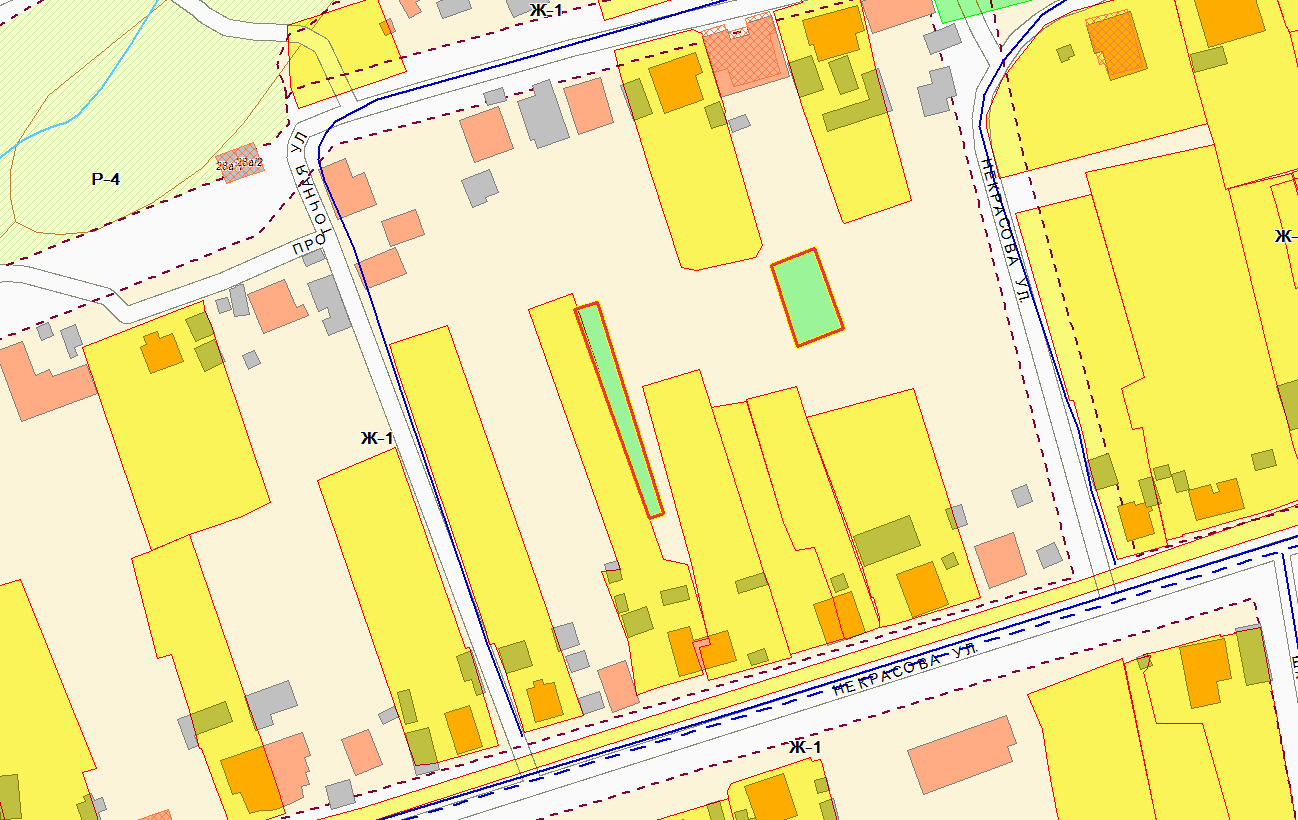 